Общество с ограниченной ответственностью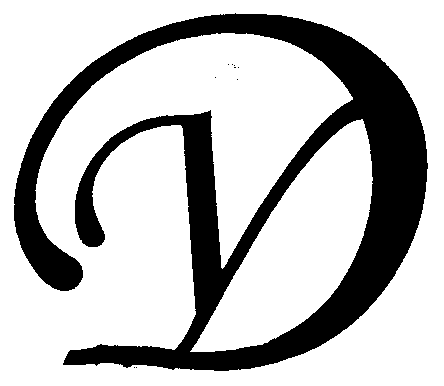 Управляющая организация «Умный дом»Россия, Тверская область, г.Удомля, пр.Курчатова, д.10а, пом.9, тел./факс: (48255) 52571, 54074 моб.тел.: +79157199560,  интернет-сайт: www.udom-lya.ru, e-mail: upravdom@udom-lya.ru, kvplata@udom-lya.ruСведения о расходах по отдельным статьям затрат за год: - управление многоквартирным домом, - вывоз ТБО, - ремонтная служба управляющей организации, - содержание, текущий ремонт и аварийное обслуживание сетей отопления, водопровода, канализации, ливнестоков,- содержание, текущий ремонт и аварийное обслуживание электрических сетей, - ремонт и обслуживание лифтового хозяйства,размещены на официальном сайте управляющей организации www.udom-lya.ru.Сведения о расходах, понесенных в связи с оказанием услуг по управлению многоквартирным домом по пр.Энергетиков-3Сведения о расходах, понесенных в связи с оказанием услуг по управлению многоквартирным домом по пр.Энергетиков-3Сведения о расходах, понесенных в связи с оказанием услуг по управлению многоквартирным домом по пр.Энергетиков-3Период: 2012 годПериод: 2012 годПериод: 2012 годНаименование работ (услуг)Расходы (руб.)Расходы (руб./кв.м.)Общая площадь помещений в доме (кв.м.)7 345,90  Вывоз ТБО116 565,751,32  Ремонт и обслуживание лифтового хозяйства266 920,48  3,03  Ежегодное техническое освидетельствование16 000,00  Содержание и текущий ремонт лифта250 920,48  Содержание и текущий ремонт инженерных сетей374 784,534,25  Отопление, водопровод, канализация, ливнестоки (содержание, текущий ремонт и аварийное обслуживание)275 622,55Проектирование, приобретение, монтаж, ремонт узлов учета7 279,95Электрические сети (содержание, текущий ремонт и аварийное обслуживание)91 882,03Содержание помещений общего пользования и уборка земельного участка361 324,264,10  Благоустройство территории, ремонт МАФ12 484,70Дезинсекция и дератизация (август)1 098,00  Вывоз КГО15 120,62Уборка мест общего пользования и придомовой территории332 620,94Текущий ремонт общей собственности190 520,812,16  Прочие ремонтные работы (ремонтная служба управляющей организации)42 288,48Ремонт кровли (30 кв.м.)7 876,55Ремонт межпанельных швов (138 пог.м.)48 300,00Ремонт подъездов, крылец92 055,78Управление многоквартирным домом201 865,332,29  НДС37 904,840,43  Итого1 549 886,0117,58  